 Brf Soldattorpet 2021-08-25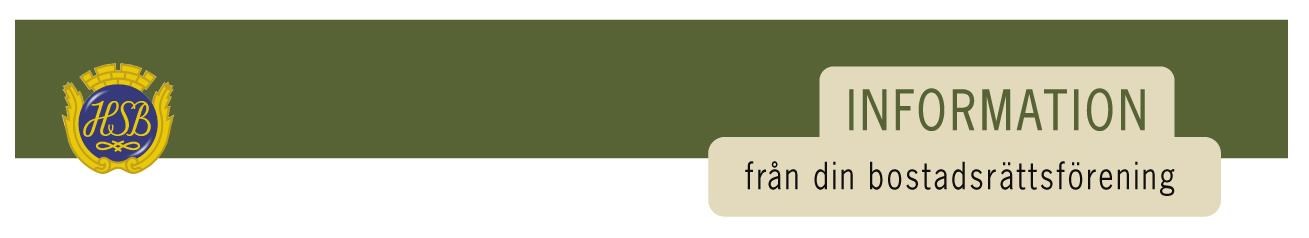 Blå bilenVi hör att det finns en massa händiga människor på området, någon som kan tänka sig att lägga ned lite kärlek på den blå bilen så att den kan leva kvar i området?SopsorteringVi måste hjälpas åt med sopsorteringen! Sortera och platta till förpackningarna. Påminner om att det är vi som får betala extra om detta inte sköts.Gemensam StäddagBoka in den 23:e oktober från kl 10 och framåt. Vi håller på tills vi är klaraBlå husetSå länge vi har personer som jobbar i området (målare och lekplatsarbetare) kommer lokalen att användas av dem på vardagar, dagtid. Övrig tid går det bra att boka lokalen och övernattningslägenheten.Tänk på varandraJättekul att det byggs och fixas på området, påminner dock att visa hänsyn tillgrannarna särskilt på morgon och kvällar.GräsklippareMycket viktigt med rengöring av undersidan.Nu är en gräsklippare till redo att bli hämtad från lagning.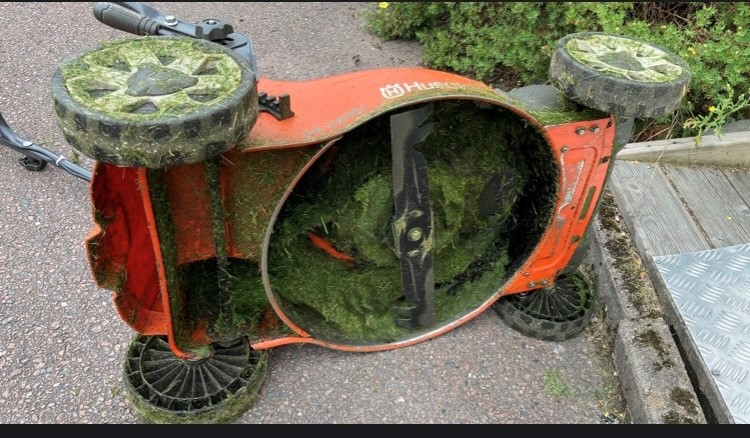 Meddela oss om något går sönder, så vi kan åtgärda det.Vicevärdskontoret Är öppet som vanligt på måndagarkl 18-19.Vänliga hälsningar styrelsen    		   	Bostadsrättsföreningen Soldattorpet i Skåre Soldattorpet 37, 65350 Karlstad, tfn 070-216 66 61, brfsoldattorpet@gmail.com Hemsida: www.hsb.se/varmland/brf/soldattorpet